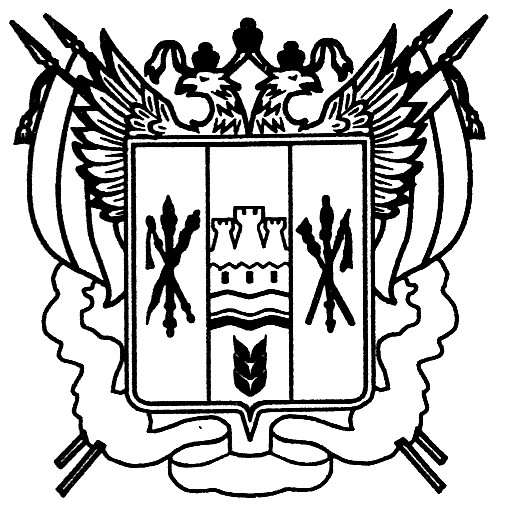 РОСТОВСКАЯ ОБЛАСТЬ МИЛЮТИНСКИЙ РАЙОНАДМИНИСТРАЦИЯ ЛУКИЧЕВСКОГО СЕЛЬСКОГО ПОСЕЛЕНИЯПОСТАНОВЛЕНИЕ 26.04.2018                                                 15                                  х.СулинскийО внесении изменения в постановление Администрации  Лукичевского сельского поселения от 21.09.2017 № 34В целях приведения правового акта в соответствие с действующим законодательством, ПОСТАНОВЛЯЮ:1. Внести в постановление Администрации Лукичевского сельского поселения от 21.09.2017 № 34 «Об утверждении Порядка осуществления Администрацией Лукичевского сельского поселения полномочий по внутреннему муниципальному финансовому контролю» изменения согласно приложению.2. Настоящее постановление вступает в силу со дня его официального опубликования.3. Контроль за выполнением настоящего постановления оставляю за собой.Глава Администрации Лукичевского сельского поселения                                              Г.И. ГарбузПриложение к постановлениюАдминистрации Лукичевского сельского поселенияот 26.04.2018 № 15ИЗМЕНЕНИЯ,вносимые в постановление Администрации Лукичевского сельского поселения от  21.09.2017 № 34 «Об утверждении Порядка осуществления Администрацией Лукичевского сельского поселения полномочий по внутреннему муниципальному финансовому контролю»В приложении:1.1 Пункт 1.6 раздела 1 изложить в редакции:«1.6. Решение о проведении контрольных мероприятий и их периодичности принимается главой Администрации Лукичевского сельского поселения путем утверждения Плана осуществления Администрацией Лукичевского сельского поселения внутреннего муниципального финансового контроля (далее – План). Изменения в План утверждаются главой Администрации Лукичевского сельского поселения.».В пункте 4.19 раздела 4:1.2.1 Подпункт 4.19.7 изложить в редакции:«4.19.7. По результатам рассмотрения заключения и иных материалов обследования главой Администрации Лукичевского сельского поселения либо лицом, его замещающим, принимается решение:о применении мер принуждения (направление представлений, предписаний);о назначении проведения выездной проверки;об отсутствии оснований применения мер принуждения.».1.2.2 Подпункт 4.19.9 изложить в редакции:«4.19.9. Заключение и иные материалы обследования в случае наличия у объекта контроля возражений подлежат рассмотрению в порядке, аналогичном порядку, предусмотренному подпунктом 4.17.10 пункта 4.17 настоящего раздела.».Глава Администрации Лукичевского сельского поселения                                              Г.И. Гарбуз